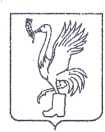 СОВЕТ ДЕПУТАТОВТАЛДОМСКОГО ГОРОДСКОГО ОКРУГА МОСКОВСКОЙ ОБЛАСТИ141900, г. Талдом, пл. К. Маркса, 12                                                          тел. 8-(49620)-6-35-61; т/ф 8-(49620)-3-33-29 Р Е Ш Е Н И Еот __31 января____  2019 г.                                                    №  136┌                                                      ┐     О передаче здания в безвозмездное пользование Государственному казенному учреждению Московской области «Московская областная  противопожарно-спасательная служба» Дубненскому территориальному управлению силами и средствами государственного казенного учреждения Московской области «МОСОБЛПОЖСПАС» В соответствии  с п. 12 ст. 35 Федерального закона от 6 октября 2003 года          № 131-ФЗ «Об общих принципах организации местного самоуправления в Российской Федерации», руководствуясь ст. 47 Устава Талдомского городского округа, рассмотрев обращение  главы Талдомского городского округа Московской области от 18.01.2019 г. № 152 о передаче здания в безвозмездное пользование Государственному казенному учреждению Московской области «Московская областная противопожарно-спасательная служба» Дубненскому территориальному управлению силами и средствами государственного казенного учреждения Московской области «МОСОБЛПОЖСПАС»,  Совет депутатов Талдомского городского округа РЕШИЛ:     1.   Передать в безвозмездное пользование Государственному казенному учреждению Московской области «Московская областная противопожарно-спасательная служба» Дубненскому территориальному управлению силами и средствами государственного казенного учреждения Московской области «МОСОБЛПОЖСПАС» здание площадью 2173,1 кв.м.,   расположенное по адресу: Московская область, Талдомский городской округ, р.п. Запрудня, ул. Карла Маркса, д.16.  Срок с 01.01.2019 г. по 31.12.2021 г.     2.   Настоящее решение вступает в силу с даты его подписания.     3.  Контроль над исполнением настоящего решения возложить  на председателя Совета депутатов Талдомского городского округа  Московской области М.И. Аникеева.Председатель Совета депутатовТалдомского городского округа                                                                   М.И. АникеевГлава Талдомского городского округа                                                         В.Ю. Юдин